Информационный материал для получателей набора социальных услугВо исполнение дорожной карты по организации и проведению мероприятий, направленных на сохранение гражданами набора социальных услуг в части лекарственного обеспечения, предлагаем Вашему вниманию информационный материал для получателей набора социальных услуг, разработанный специалистами ГБУЗ «Волгоградский региональный центр общественного здоровья и медицинской профилактики»:Подробнее: https://vocmp.oblzdrav.ru/informatsionniy-material-dlya-poluchat-3.html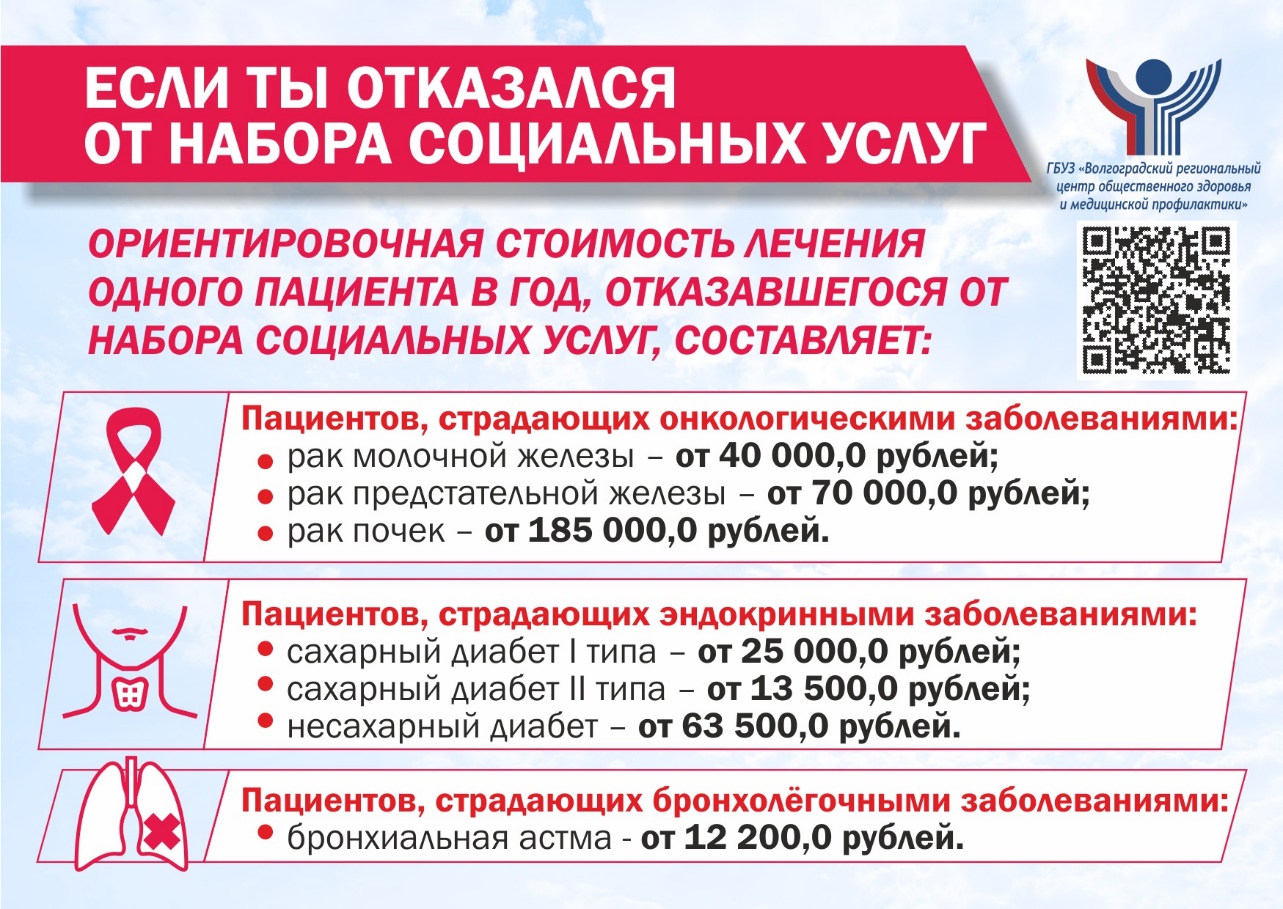 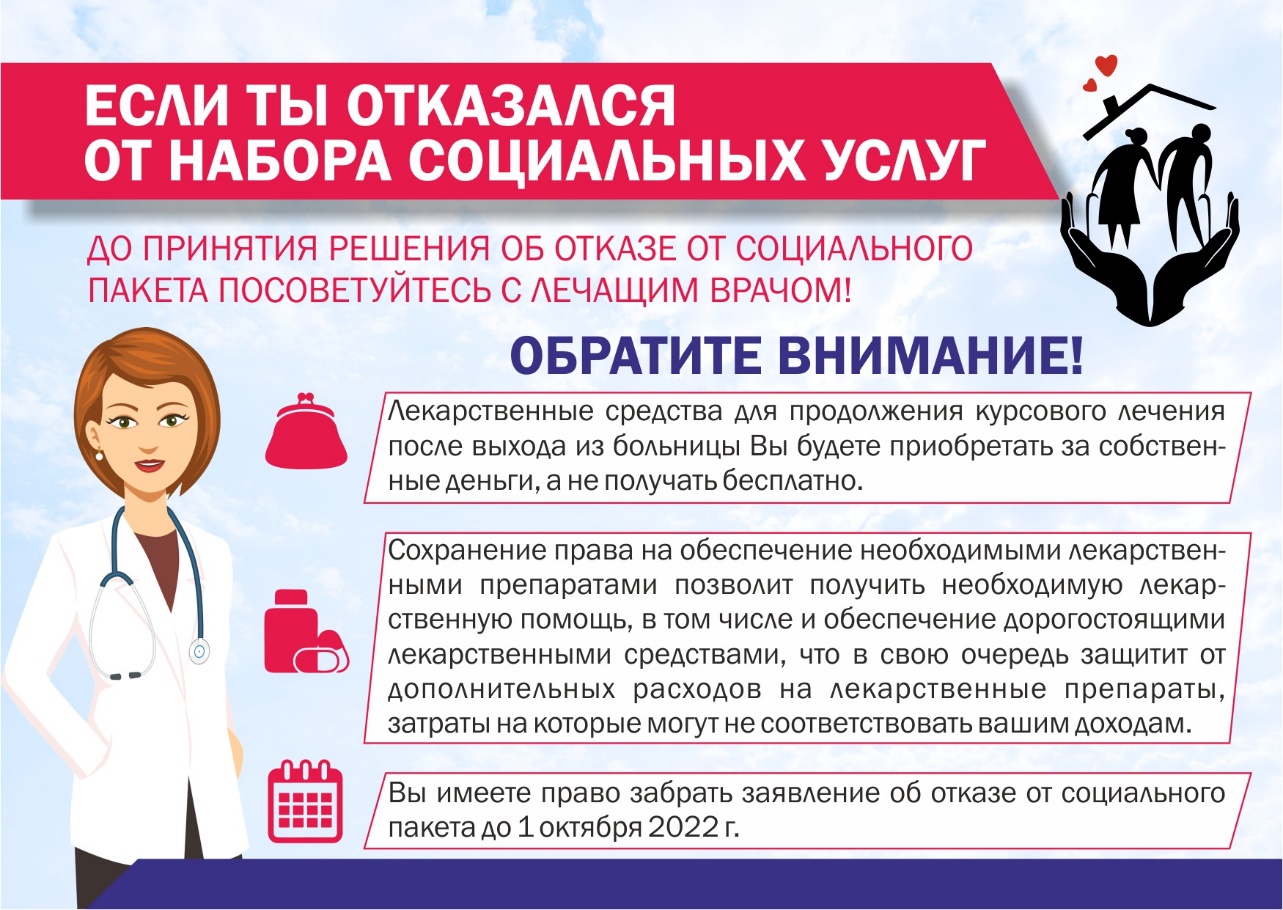 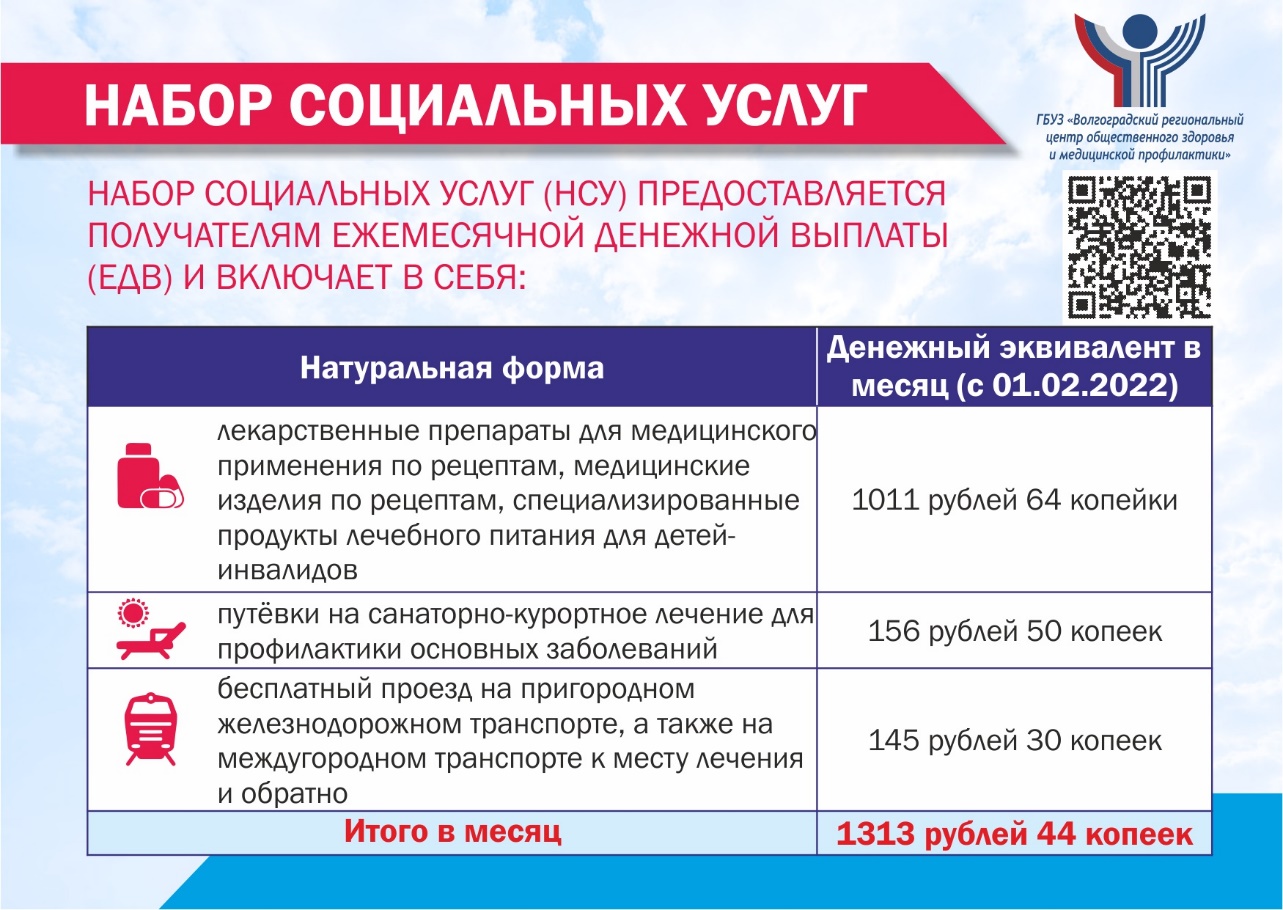 